УКРАЇНАПОЧАЇВСЬКА  МІСЬКА  РАДАВИКОНАВЧИЙ КОМІТЕТР І Ш Е Н Н Явід     лютого   2018 року                                                            №  проектПро виділення одноразовоїгрошової допомоги гр. Ярому І.А.              Розглянувши заяву жителя м. Почаїв вул. Наливайка, 7 гр. Ярого Ігоря Андрійовича, який  просить виділити одноразову грошову допомогу на лікування після проведеної операції, взявши до уваги виписку травматологічного відділення Бродівської центральної лікарні  № 324 від 06.02.2018 року та акт депутатського обстеження від 15 січня 2018 року та керуючись Положенням про надання одноразової адресної матеріальної допомоги малозабезпеченим верствам населення Почаївської міської об’єднаної територіальної громади, які опинилися в складних життєвих обставинах, затвердженого рішенням виконавчого комітету № 164 від 19 жовтня 2016 року,    виконавчий комітет міської ради                                                     В и р і ш и в:Виділити одноразову грошову допомогу гр. Ярому Ігорю Андрійовичу в   розмірі 2000 (дві тисячі )  гривень.Фінансовому відділу міської ради перерахувати гр. Ярому Ігорю Андрійовичу одноразову грошову  допомогу.Лівар Н.М.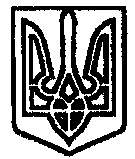 